Выполнить конспект и прислать по адресу PetrovaT.D.1@yandex.ru Тема: Интеграл. Формула Ньютона-Лейбница.1.Определение: Пусть дана положительная функция f(x), определенная на конечном отрезке [a;b]. Интегралом от функции f(x) на [a;b] называется площадь её криволинейной трапеции. 2.Обозначение:Читается: «интеграл от a до b эф от икс дэ икс» 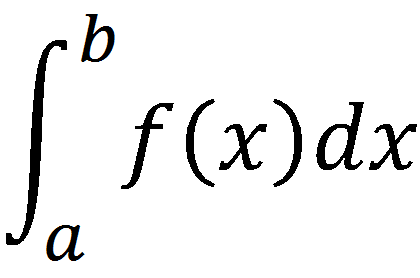 3.Формула Ньютона - Лейбница4.5.Пример 2. Вычислить площадь фигуры, ограниченной линиями  и  осью абсцисс.Решение: Пример 2. Вычислить площадь фигуры, ограниченной линиями  и  осью абсцисс.Решение: 6.Пример 3. Вычислить площадь фигуры, ограниченной линиями  и  .Решение: Пример 3. Вычислить площадь фигуры, ограниченной линиями  и  .Решение: 